Sacramento Alumnae Chapter’s Policies and Procedures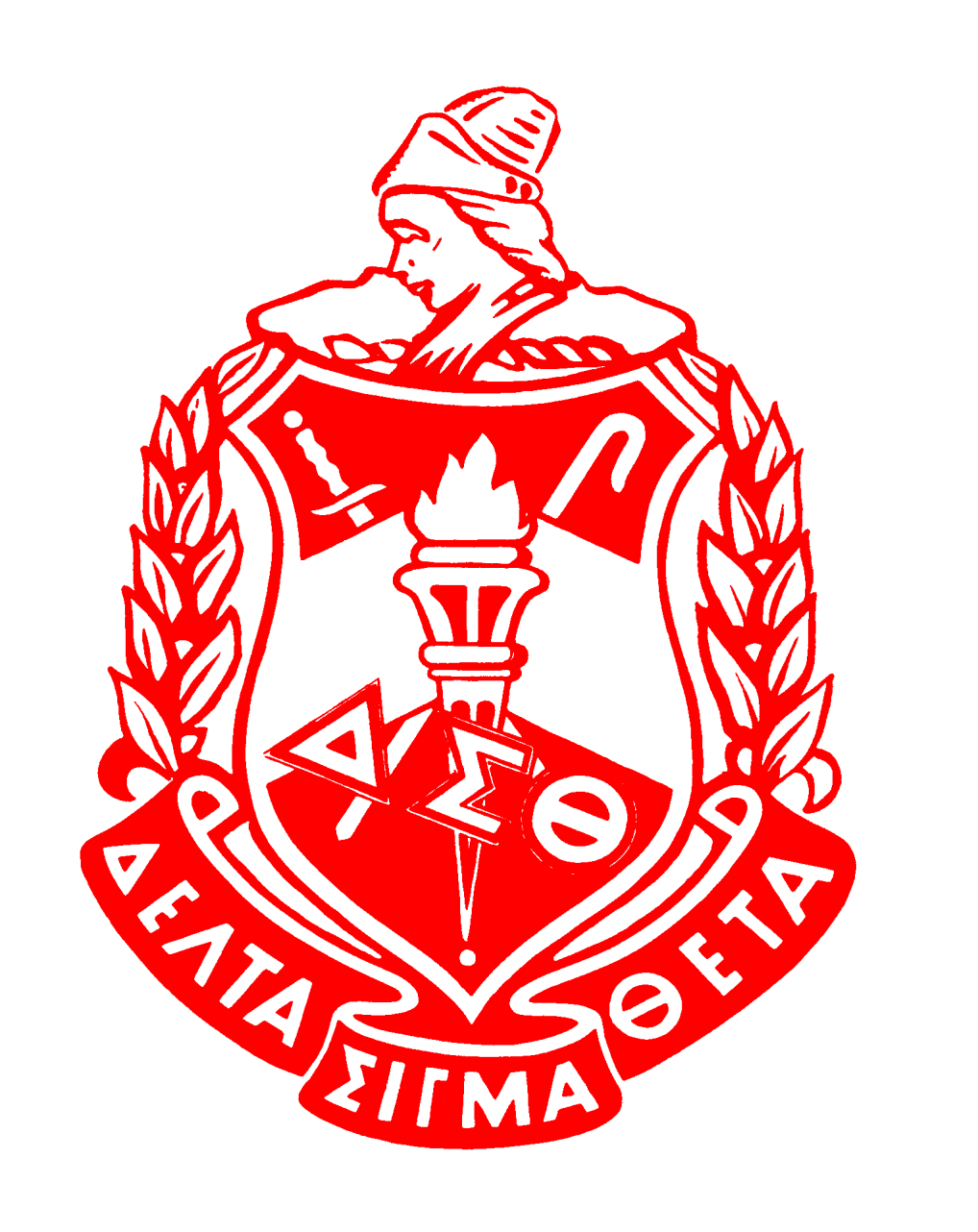 TABLE OF CONTENTSArticle	PageI.	Chapter Information ………………………………………………………….	2II. 	Chapter Structure, Governing Bodies ………………………………………	2III. 	Elected Officers & Other Leadership Positions……………………………	3IV. 	Committee Duties, Responsibilities, and Membership Composition …..	10V. 	Meetings ……………………………………………………………………..	19VI. 	Quorum ………………………………………………………………………	20VII. 	Document Retention ………………………………………………………….	21VIII. 	Fiscal Policies and Procedures …………………………………………….	23IX. 	Nominations, Elections and Voting Processes ……………………………	31X. 	Special Elections …………………………………………………………….	32XI. 	Installation of Officers ……………………………………………………….	33XII. 	Transition of Officers ………………………………………………………..	34XIII. 	Membership Intake ……………………………………………………………	34XIV. 	Chapter Representation ………………………………………………………	35XV. 	Membership Verification Procedures ……………………………………….	36XVI. 	Internet and Email Policies ……………………………………………………	36XVII.	Amendments for Rules of Order and Policies & Procedures ………………	36XVIII.	Parliamentary Authority ………………………………………………………..	37Attachments ……………………………………………………………………………..	37ARTICLE I: CHAPTER INFORMATIONSection 1. 	Chapter Name/ Location/ Number	A. Name		The name of this Chapter shall be Sacramento Alumnae Chapter of Delta 		Sigma Theta Sorority, Inc.	B. Location		The Chapter location is in the state of California.	C. Region		The Chapter is located in the Farwest Region.	D. Chapter Number		The Chapter Number is 465Section 2. 	Chapter Service AreaThe Chapter service area is Sacramento County (north of Florin Road), Placer County, and El Dorado County.Section 3. Contact Information	A. Mailing Address		The Chapter mailing address is P.O. Box 221084; Sacramento, CA 		95822	B. Chapter Website Uniform Resource Locator (URL)		The Chapter website address is www.sacramentoalumnaedst.org. 	C. Chapter Email Address		The Chapter email address is president@sacdst.orgARTICLE II: CHAPTER STRUCTURE, GOVERNING BODIESSection 1. 	Executive CommitteeThe Executive Committee shall be composed of only elected officers (8).Section 2. 	Executive BoardThe Executive Board shall be composed of all elected and appointed positions and the immediate past President.Section 3. 	Committees	A. Standing		1. Arts & Letters		2. Community Service		3. Felicitations		4. Finance		5. Heritage and Archives		6. Hospitality		7. Housing		8. Internal Audit 		9. Membership		10. Nominating		11. Policies and Procedures and Rules of Order		12. Projects and Program Planning			a. Dr. Jeanne L Noble Delta GEMS – Growing and Empowering 				Myself Successfully (Educational Development)			b. Dr. Betty Shabazz Delta Academy (Educational Development)			c. Healthy Lifestyles (Physical and Mental Health)			d. Financial Fortitude (Economic Development)			e. Social Action (Political Awareness and Involvement)			f. International Awareness and Involvement		13. Protocol and Traditions		14. Publicity and Public Relations		15. Scholarship		16. Social Action		17. Ritual and Ceremonies		18. Technology		19. Ways and Means	B. Special		1. Elections		2. Minerva Circle		3. Founders Day	C. Ad HocARTICLE III: ELECTED OFFICERS & OTHER LEADERHIP POSITIONSSection 1. Duties and Responsibilities of Elected OfficersDuties of Elected Officers/Chairs (Note: That it is the duty of all Officers/Chairs to attend all Executive Board and Chapter Meetings.)		A. President		1. Gives administrative guidance and direction to the Chapter by reading 			and reviewing all the Sorority’s governing manuals, policies and 			doctrines.		2. Presides over Chapter meetings, including Special/Call meetings, 			Executive Board, Transition and Planning meetings.		3. Selects all appointed officers and committee chairs except the Chair of 			the Nominating Committee and the Internal Audit Chair. These 			positions are elected by the chapter.		4. Serves as an ex-officio member of all committees except the 			Nominating Committee and the Internal Audit Committee.		5. Represents the Chapter in an official or informational capacity at all 			functions or designates a Chapter member, in her stead.		6. Oversees effectively, efficiently, and fairly, the implementation of 			Chapter’s Risk Management policies, procedures and activities as 			they relate to the Chapter’s youth initiative programs and projects.		7. Works with the two Vice-Presidents and other members to assure that 			the Chapter is well represented at all times and divides the 			responsibility of coordination with committees.		8. Ensures that all communication from Grand Chapter is presented to the 			members and received and acted upon by the respective office or 			chair.		9. Recommends an appointment to an unexpired term in the event of an 			unanticipated vacancy in an elective office. Any such appointment 			shall be made after the approval of the Executive Board.		10. Signs all checks, (except her own), contracts, and correspondence.		11. Generates the Chapter Membership and Executive Board emails.		12. Ensures that all required assessments and forms have been 			completed and submitted to Grand Chapter by required dates.		13. Approves all written and electronic correspondence.		14. Approves and submits all content approved for posting to the website 			and/or social media to Technology Committee or approves a 			designee. 	B. Vice Presidents		1. First Vice President			A. Serves in the place of the President in her absence or at her					request.			B. Chairs the Membership Committee.			C. Develops, maintains and updates the Chapter Directory, which 				shall include a list of current financial members.			D. Serves as an ex-officio member of the Ways and Means 				Committee.			E. Familiar with all of the Sorority’s current governing manuals, 				policies and doctrines.		2. Second Vice President			A. Assists the First Vice President and the President with their duties.			B. Supervises the integration of the Chapter’s Risk Management 				policies and procedures with the plans and activities of the 				chapter’s youth initiative programs and projects. Per the chapter’s 				Risk Management Roles and Responsibilities the Second Vice 				President is the Risk Manager Coordinator.  			C. Chairs the Projects and Program Planning Committee.			D. Chairs the Founders Day Committee.			E. Develops, annually, a calendar of monthly programs, projects and 				Delta Internal Development (DID) workshops to address the 				organization’s Five Point Program Thrust.	C. Secretaries		1. Recording			A. Records the proceedings of all regular, special, and Executive 				Board meetings of the Chapter.			B. Maintains all minutes including an accurate record of motions, 				monthly sign-in sheets, and all written committee reports for the 				Chapter records.			C. Has on hand all previous minutes for prior and current sorority 				year.			D. Presents the full minutes of the previous meeting at each 				respective meeting.			E. Sends copies of written minutes to Executive Board and Chapter 				Meetings if absence is necessary.		2. Corresponding 			A. Reads all incoming correspondence at Executive Board and 				General Body meetings. Identifies who should receive 				correspondence and whether it is for information or to initiate an 				action.			B. Prepares and mails/emails meeting notices taking into 				consideration required number of days needed for voting issues.			C. Maintains and updates the mailing roster of the Chapter.			D. Provides copy of mailing labels/email addresses to the President 				or to committee chairs upon request.			E. Checks P.O. Box at least once a week to ensure that all 				correspondence is acted on in a timely manner.			F. Serves on the Publicity and Public Relations Committee.			G. Performs the duties of the Recording Secretary in her absence.	D. Financial Secretary		1. Maintains the financial records of the Chapter as prescribed by Grand 			Chapter.		2. Collects all incoming funds and promptly turns all monies over to the 			Treasurer to ensure deposits are made within two (2) business days 			of receipt.		3. Keeps accurate records of the financial standing of each member, 			including names and membership number, and distribute information 			to Executive Board.		4. Signs payment vouchers and checks, only for other fiscal officers or 			when specifically requested by the President.		5. Serves as a member of the Finance, Founders Day, Ways and Means 			Committees, and the Minerva Circle.		6. Transacts all financial business at Executive Board, Finance and 			Chapter meetings only. Exceptions will be those events that require 			payment immediately following the event.		7. Provides a current written membership status report to the President, 			First Vice-President, Second Vice-President, Recording Secretary 			and Corresponding Secretary monthly.		8. Provides membership information to the Membership Chair and the 			Computer Project Manager (CPM) to assist with membership 			updates.		9. Attends Finance training workshops/webinars and understands the 			fiduciary responsibilities as a financial officer as outlined in the Fiscal 			Officers Manual and the Code of Conduct, Section 5 – Fiduciary 			Responsibilities and any other governing documents.	E. Treasurer		1. Receives all monies collected by the Financial Secretary and/or 			Assistant Financial Secretary and deposit them into the 			appropriate/applicable chapter bank account(s), within two (2) 			business days of receipt.		2. Chairs the Finance Committee.		3. Serves as a member of the Founders Day Committee.		4. Presents monthly, quarterly, and annual financial reports to the 			Executive Board prior to presenting to the chapter.		5. Keeps all financial records current and available for auditing.		6. Completes and submits Annual Financial Report and Federal Income 			Tax Group Return Authorization Form to Grand Chapter, by required 			deadline.		7. Ensures that internal controls are adhered to and that Chapter and 			Sorority financial policies are implemented.		8. Signs and issues all checks, (except her own), for authorized 			expenditures only for which a voucher is supported by valid 			documentation.		9. Transacts all financial business at Executive Board, Finance and 			Chapter meetings only. Exceptions will be those events that require 			payment immediately following the event.		10. Ensures that all chapter bills are paid in a timely manner.		11. Mails Grand Chapter funds within 30 days of receipt.		12. Submits all financial records and documentation to auditor 			immediately following closing of the books.		13. Attends Finance training workshops/webinars and has a clear 			understanding of the fiduciary responsibilities as a financial officer as 			outlined in the Fiscal Officers Manual and the Code of Conduct, 			Section 5 – Fiduciary Responsibilities and any other governing 			documents.	F. Assistant Financial Secretary		1. Substitutes for the Financial Secretary when the need arises.		2. Serves on the Finance, Founders Day and Ways and Means 			Committees.		3. Receives budget requests for the upcoming sorority year.		4. Contacts National Headquarters to verify membership status of visiting 			and transferring sorors.		5. Attends Finance training workshops/webinars and understands the 			fiduciary responsibilities as an assistant financial officer as outlined in 			Fiscal Officers Manual and the Code of Conduct, Section 5 – 			Fiduciary Responsibilities and any other governing documents.Section 2. Duties and Responsibilities of Appointed Positions	A. Chaplain		1. Fulfills the role outlined in the current Ritual and sets the spiritual tone 			of the meetings.		2. Serves in this capacity at all other gatherings when so requested.		3. Keeps an accurate record of deceased members and their obituaries 			and submits the same to the President.		4. Reports the information to National Headquarters on or before the 			designated deadline prior to National Convention or Regional 			Conference.	B. Computer Project Manager		1. Chairs the Technology Committee.		2. Serves on the Publicity and Public Relations Committee and 			Founders Day Committee.		3. Corresponds with the Farwest Representative on the National 			Technology Committee.		4. Keeps the President apprised of any technology updates from Grand 			Chapter.		5. Ensures that chapter members are in compliance with National Delta 			Internet Guidelines (DIG) and the Code of Conduct, Section 3 – 			Information and Communication.	C. Custodian of Properties		1. Maintains in a storage facility approved by the Chapter, its properties 			including, but not limited to the official emblem, candles, robes, gavel, 			and make them available at the request of the President.		2. Maintains written inventory of the Chapter properties and submit the 			same annually (May/June) to the President and Recording Secretary.		3. Collects all Chapter properties at the June meeting.		4. Obtains Chapter vote prior to lending properties to other chapters, all 			exceptions must be approved by the President.		5. Transports all ritualistic articles to/from Chapter Meetings and all 			ritualistic ceremonies.	D. Historian		1. Chairs the Heritage and Archives Committee.		2. Ensures that photos are taken at each chapter event and sorority 			function by working with the Journalist.		3. Compiles historical information in a written narrative annually 			(May/June) to the President and Recording Secretary.		4. Ensures that the Chapter history is updated on the Chapter website.		5. Completes and submits the Heritage and Archives form/report to 			Grand Chapter according to current guidelines.		6. Assembles and keeps a current yearly scrapbook to be turned over to 			the Custodian at the end of each sorority year.		7. Serves on the Publicity and Public Relations Committee.	E. Internal Audit Committee Members		1. Recommend for chapter approval an independent auditor for the 			annual review.		2. Review and propose internal controls.		3. Review the chapter records and indicate any material weakness.		4. Report in writing audit findings and recommendations to the 			chapter quarterly.		5. Complete and submit the Annual Audit Report (IAR-1 form) 			quarterly in accordance with Grand Chapter deadlines and current 			governing financial policies, and the yearly IAR-1 report by August 			31st.	F. Journalist		1. Coordinates the inclusion of Chapter news and reports in National 			and Regional Delta publications.		2. Chairs the Publicity and Public Relations committee.		3. Serves on the Founders Day Committee.		4. Receives from committee chairs the activities to be presented in the 			newsletter.		5. Ensures that non-members have signed a picture release form.		6. Works with the Computer Project Manager to ensure the Chapter 			newsletter is posted to the Chapter’s website.		7. Performs the duties of the Corresponding Secretary in her absence.		8. Assists the Historian in developing the Chapter scrapbook(s).		9. Submits ads as approved by the Chapter.		G. Parliamentarian		1. Advises the President, other officers, committee chairs and members 			on matters of parliamentary procedures according the current edition 			of the Grand Chapter Constitutions and Bylaws, Chapter 			Management Handbook, Chapter Rules of Order and Policies and 			Procedures, and Robert’s Rules of Order, Newly Revised.		2. Serves on the Policies and Procedures and Rules of Order 			Committee.		3. Fulfills other duties as described by Grand Chapter.	H. Sergeant-at-Arms		1. Fulfills the role as defined in the current Ritual and Chapter 			Management Handbook.		2. Assists the President in keeping order during all meetings.		3. Safeguards the private nature of our ritualistic services, utilizing 			assistants as necessary.			4. Ensures that all members sign in at all scheduled meetings of the 				chapter.			5. Screens newcomers and visitors attending Chapter meetings.			6. Confirms with the Assistant Financial Secretary the verification that 				visitors are members of Delta Sigma Theta Sorority, Inc.			7. Keeps a record of all members and visiting sorors present at meetings 				and submits attendance report to the Recording Secretary for 				determination of a quorum present.			8. Serves as timekeeper at Chapter meetings, Executive Board 				meetings and any other scheduled meetings.	I. Representatives		1. Appointed by the President.		2. Represents the Chapter on various external groups including Pan-			Hellenic Council, Northern California Coordinating Committee, etc.Section 3. Duties and Responsibilities of Elected Positions	A. Chair and Members of Nominating Committee		1. Chairs the Nominating Committee.		2. Attends all Nominating workshops and webinars.		3. Ensures that a slate of officers, elected chairs, committee members 			and Minerva Circle positions are presented to the chapter for voting.	B. Chair, Internal Audit Committee		1. Chairs the Internal Audit Committee and is elected during general 			elections in May.		2. The Internal Audit chair cannot be a current fiscal officer or a member 			of the Finance Committee.		3. Ensures that the Internal Audit Committee reviews the current Internal 			Audit Manual, Code of Conduct, Section 5 – Fiduciary 			Responsibilities and follow all procedures as outlined and described 			by Grand Chapter.		4. Presents the Internal Audit Summary Report(s), including courses of 			action to the Executive Board and at Chapter meetings for 			informational purposes only.		5. Completes and submits the required Internal Audit Reports (IAR)-1 to 			Grand Chapter in accordance to with the most current guidelines.		6. Attends all Internal Audit training workshops/webinars.	C. Minerva Circle		1. The Minerva Circle contains fourteen (14) members, President, 			Financial Secretary, Leader of the Minerva Circle, Convener of the 			Odyssey Experience, Keeper of Muses and Graces and the Nine 			Jewels.			2. The Minerva Circle is elected by position except the Nine Jewels, and 			the President and Financial Secretary (who are members by virtue of 			their elected position). The Nine Jewels are elected as a group. 			However, if more than one person is qualified and wishes to run for a 			Jewel or more than nine members volunteer to be a Jewel than nine 			sorors who receive the highest number of votes will be elected.Section 4. Term of Office	A. Limits of Office		1. All elected Officers/positions shall serve a term of two years.		2. All elected Officers/positions shall serve no more than two consecutive 			terms, without an intervening year.		3. The only exception is the Internal Audit Chair and the Nominating 			Committee which can serve only one term.	B. Assumption of Office		Should the office of President become vacant, the First Vice President 		will assume this position until the next regularly scheduled election.	C. Appointments		1. Appointed Officers/positions are appointed at the discretion of the 			President. 			2. Both elected and appointed persons must be members for the term in 				which they will serve.Section 5. ImpeachmentThe impeachment process shall be carried out in accordance with Impeachment Procedures as outlined in the Chapter Management Handbook.Section 6. Filing Vacancies	A. Officers		Should the office of President become vacant, the First Vice President 		will assume this position until the next regularly scheduled election.		If an office becomes vacant during the fiscal year, the President shall 		appoint, with the approval of the Executive Board, a member of the 		Chapter to serve until the next regular election. Appointees shall meet 		the required qualifications as specified in the chapter’s policies and 		procedures. 	B. Other Positions		If an office becomes vacant during the fiscal year, the President shall 		appoint, with the approval of the Executive Board, a member of the 		Chapter to serve until the next regular election. Appointees shall meet 		the required qualifications as specified in the chapter’s policies and 		procedures. 	C. Minerva Circle		If a vacancy arises on the Minerva Circle then the President shall appoint 		a trained member to that position. (Please refer to Policies and 		Procedures, Article IX, Section 2B).ARTICLE IV: COMMITTEE DUTIES, RESPONSIBILITIES, AND MEMBERSHIP COMPOSITIONThe Standing Committees and any other such committees are approved by the voting delegates at National Convention. For a list of all approved committees and respective duties please refer to the Constitution and Bylaws Article VII, National Standing Committees, Commissions and Regional Committees, Sections 1 and 2.  At the Chapter level, Standing Committees have a continuing task in relation to the operations of the Chapter’s Program.Section 1. Standing Committees	A. Executive Committee		1. Meet quarterly or at the call of the President.		2. Facilitate action on Chapter policies and administrative matters in the 			interim of the Executive Board Meetings.	B. Executive Board		1. The Executive Board shall meet monthly to consider and agree on 			matters to be recommended to the membership and to prepare the 			agenda for Chapter meetings.		2. A written agenda will be available at each Executive Board meeting 			and will include reporting opportunities for all officers and committee 			chairs.		3. The Executive Board shall have the power to act for the membership 			when there is an emergency between meetings. The President must 			contact at least two- thirds (2/3) of the members of the Executive 			Board 	before resolving an emergency.		4. If an Executive Board member misses three consecutive meetings, 			without notifying the President, then the President may remove 			appointed members from their office or initiate impeachment 			proceedings, for elected members, as outlined in the Chapter 			Management Handbook. The President will have the authority to fill 			the vacancy with the approval of the Executive Board.		5. The Executive Board shall utilize the chapter email address when 			conducting chapter business.  		6. Ensures all Chapter email accounts are checked at least once a week. 		7. The Executive Board shall notify the President of any requests to post 			information or materials to the website and/or social media. The 			President will notify the Technology Committee once she approves 			the post.  	C. Arts of Letters			1. It shall be the duty of this committee to: 			a. Stimulate interest in the Arts and other cultural enrichment 					activities.				b. Fulfill any duties as outlined in Delta’s governing manuals and 					doctrines.		D. Community Service 			1. It shall be the duty of the community to do outreach in the Greater 				Sacramento Area within the Service Area.				a. Coordinate volunteer opportunities for membership				b. Support Grand Chapter Project 13 initiatives				c. Coordinate an Annual Give Away Holiday project				d. Collaborate with community service organizations and NPHC		E. Felicitations			1. It shall be the duty of this committee to:					a. Recognize outstanding achievements of sorors.					b. Extend congratulations on behalf of the Chapter to members who 						become engaged, married, or mothers.				c. Send cards to members for illnesses, birth, a wedding and 					retirement.				d. Send condolences to members who have lost family members.				e. Inform members, when directed by the President, by telephone or 					email of emergencies, deaths, and other important information.				f. Send a plant to a member hospitalized for five days or more. The 					maximum allowed for a plant is $65.				g. When a soror passes away a portion of the money budgeted for 					the committee is to be used for the purchase of food or a floral 					tribute for the bereaved family. A maximum of $75 per family can 					be spent. Members may be requested to donate cooked dishes, 					paper goods, desserts, etc. that is needed to complete the meal.				h. Help and coordinate chapter members to prepare or serve a meal 					and/or assist others when a member has had a death of an 					immediate family member, if she requests. Immediate family 					includes their spouse, children, parents and siblings.				i. Work in conjunction with the Hospitality Committee to ensure that all 					social activities are covered for sorority business.		F. Finance			1. The Finance Committee shall be chaired by the Treasurer and 				consists of the following positions: President, Financial Secretary, 				Assistant Financial Secretary, Ways and Means Committee Chair(s), 				and one (1) soror appointed by the President.  		2. Any member of the current Internal Audit Committee cannot be a 			member.		3. It shall be the duty of this Committee to:			a. Consider the financial needs of the Chapter.			b. Recommend dues and fees to the Executive Board.			c. Plan, evaluate, and recommend the annual operating budget for 				the ensuing fiscal year to the chapter for approval by May of each 				sorority year.			d. Review and recommend budget modifications quarterly.			e. File all financial reports and records accurately and timely.			f. Ensure all Financial Reports uploaded to the secure section of the 				website are encrypted.			g. Oversee and monitor fiscal control of the approved budget of the 				chapter.	G. Heritage and Archives		1. It shall be chaired by the Historian.		2. It shall be the duty of this Committee to:			a. Gather local Chapter news and photographs from the news media.			b. Be responsible for setting up public displays that reflect our 				heritage.			c. Ensure that photos are taken at each chapter event and sorority 				function and/or receive photos from the Journalist.			d. Assemble and keep a current yearly scrapbook and CD/DVD.			e. Update and maintain membership profiles for each financial 				chapter member in conjunction with the Membership committee.	H. Hospitality		1. The Hospitality Committee shall have at least three (3) members one 			of which should be a Delta Dear.			2. It shall be the duty of this committee, of at least three (3) members, to:			a. Extend appropriate courtesies to members of the sorority for 				specific occasions and to plan social activities for the chapter.				i. Develop, maintain, and coordinate the chapter potluck, including 				calendar and themes, for Chapter Meetings.				ii. During Chapter Meetings, acknowledge all new, visiting, and 				reclaimed sorors; as well as Sorors celebrating birthdays for 					the month.				ii. Conduct raffles at Chapter Meetings, to raise funds to support 				chapter courtesies.		b. Purchase and present a gift, not to exceed $100, to an invited National 			Officer/Regional Officer or guest speaker.		c. Work in conjunction with the Felicitations committee to ensure that all 			social activities are covered for sorority business.		I. Housing		1. It shall be the duty of this Committee to:			a. Recommend and secure sites for the Executive Board and Chapter 				meetings (January prior to starting the new fiscal year July 1 – 				June 30).			b. Maintain current information on local facilities for programs and 				events.	J. Internal Audit Committee		1. The Internal Audit chair is elected in May along with other chapter 			officers and the committee should consist of three to five appointed 			sorors.		2. Current financial officers and the President may not serve on this 			committee.		3. It shall be the duty of this committee to:			a. Recommend for chapter approval an independent auditor for the 				annual review.			b. Review and propose internal controls.			c. Review the chapter records and indicate any material weakness.			d. Report in writing audit findings and recommendations to the 				chapter quarterly.			e. Complete and submit the Annual Audit Report (IAR-1 form) 				quarterly in accordance with Grand Chapter deadlines and current 				governing financial policies, and the yearly IAR-1 report by August 				31st.		K. Membership		1. It shall be chaired by the 1st Vice President.		2. It shall be the duty of this Committee to:			a. Recommend participation in Membership Intake to the Chapter.			b. Coordinate and plan Membership Intake Training workshops.			c. Develop and promote continuous programs for retention and 				reclamation of the membership.			d. Distribute, update and maintain a current Membership Profile for 				each member in conjunction with the Heritage and Archives 				committee.			e. Distribute the Membership Directory by the October Chapter 				meeting and any updates or revisions quarterly thereafter. The 				Membership Directory will include at a minimum the chapter 				members’ mailing address, phone number(s), birth date and 				initiation date.		L. Nominating		1. It shall consist of five (5) financial members elected in May along with 			other chapter officers. The chair and committee members shall be 			elected separately. The members will only serve one term.		2. It shall be the duty of this committee to:			a. Submit the names of qualified candidates for elective office in the 				Chapter.			b. Receive recommendations and provide a slate of candidates for 				election of chapter officers at the April Chapter meeting.		M. Policies and Procedures and Rules of Order		1. It shall be the duty of this Committee to:			a. Evaluate and recommend proposed changes to the Chapter 				Policies and Procedures and Rules of Order.			b. Review the current version for accuracy and alignment with the 				Constitution and Bylaws of Grand Chapter after every National 				Convention.			c. Submit the most recently ratified version by the Chapter to the 				Farwest member of the Scholarship and Standards Committee by 				the designated deadline of Grand Chapter.			d. If it becomes necessary to update/revise the Policies and 				Procedures during the sorority year the committee will submit any 				recommended changes to the Executive Board and Chapter for 				approval by June of the current sorority year and submit chapter 				approved Policies and Procedures by September 1st of the 				following sorority year.			e. Work with the Executive Committee, Technology Committee and 				Protocol and Traditions Committee to maintain the health of the 				Chapter, addressing disagreements that arise based on non- 				compliance with chapter Policies and Procedures, Constitution 				and Bylaws, Chapter Management Handbook, Delta Internet 				Guidelines and Ritual.		N. Projects and Program Planning		1. It shall be chaired by the 2nd Vice President and should include 			representatives of all programs provided by the National Program 			Planning and Development Committee. This includes programs of 			the Five Point Programmatic Thrust.  These committees include: 			Delta GEMS, Delta Academy, Healthy Lifestyles, Financial Fortitude, 			Social Action, and International Awareness and Involvement.		2. Per Grand Chapter’s current Risk Management Manual, Delta 			Academy Curriculum Manual, and GEMS Curriculum Manual the 			chapter will adhere to the Risk Management Manual and Chapter’s 			Risk Management Policies and Procedures as it applies to working 			with youth in our communities.		3. It shall be the duty of this Committee to:			a. Review all programs of the Chapter, bi-annually or when requested 				by the Executive Board.			b. This Committee should make recommendations whether the 				Chapter should continue, revise or drop a program.			c. Effectively supervise the integration of the Chapter’s Risk 				Management Policies and Procedures.			d. Recommend new programs and/or projects to the Chapter based 				on current national programs and initiatives as needed. 		O. Protocol and Traditions		1. It shall be the duty of this committee to:			a. Provide clear and authentic descriptions of the traditions and 				protocol of the Sorority.			b. Implement the established code of protocol and behavior within the 				chapter.			c. Preserve the forms of ceremony and etiquette observed by the 				Sorority.			d. Provide a support system for President and visiting National and/or 				Regional Officers both elected and appointed, Honorary Members 				and other guests.			e. Ensure consistent practices of our strong tradition-based 				sisterhood.			f. Have the Chair or a member of the committee serve on the 				Founders Day Committee.		P. Publicity and Public Relations		1. This committee shall be chaired by the Journalist and shall include the 			Computer Project Manager, Corresponding Secretary, and Historian.		2. It shall be the duty of this committee to:			a. Coordinate the publicity for all Chapter activities and publicize 				events of the chapter.			b. Act as a liaison between the Chapter and other organized groups 				in the community.			c. Have the Chair or a member of the committee serve on the 				Founders Day Committee.		Q. Scholarship		1. It shall be the duty of this Committee to:			a. Develop and maintain the scholarship program and make 				recommendations to the Executive Board and Chapter. (This 				includes screening and selecting candidates to receive Chapter 				scholarships or grants.)			b. Chapters may not use funds raised from the public to give 				scholarships to the child of a soror in the chapter. Scholarships to 				a chapter member’s child should come from internally generated 					funds. Children of chapter members are permitted to 					participate in cotillions and Jabberwock and to benefit from the 					funds raised as a result of their efforts.		R. Social Action		1. It shall be the duty of this Committee to:			a. Provide information to the membership on current civil and human 				rights issues.			b. Establish, generate, and implement specific and meaningful 				programs in the community.			c. Review the Social Action Program from Grand Chapter.			d. Attend the California State Social Action Conference, assist and 				coordinate as Hostess chapter and report on proceedings at the 				first Executive Board, and Chapter meeting after the California 				State Social Action Conference.		S. Ritual and Ceremonies		1. It shall be the duty of this Committee to:			a. Review the Chapter’s ceremonies and ritual activities;			b. Stimulate the interest and educate Chapter members regarding 				Ritual and Ceremony Procedures.			c. Ensure that members are aware of the proper conduct of our 				ritualistic ceremonies, songs, Nine Jewels, the Delta Oath and the 				Code of Ethics.			d. Fulfill other duties as outlined in the newly revised Conduct of 				Ritualistic Ceremonies and the most current Protocol and 				Traditional Manual and any other procedure manuals and 				documents approved by Grand Chapter.			e. Have the Chair or a member of the committee serve on the 				Founders Day Committee.		T. Technology Committee		1. It shall be chaired by the Computer Project Manager and shall 			consists of at least three members.		2. It shall be the duty of the Committee to:			a. To serve as resource consultants on all technology related 				activities and encourage the use of best practices developed 				within the cutting edge of technology industry standards.			b. The committee will ensure that chapter members are adhering to 				the National Delta Internet Guidelines (DIG) and the Code of 				Conduct, Section 3 – Information and Communication.			c. Develop and maintain the Chapter’s website			d. Maintain chapter email list serves.			e. Assist chapter members with the “Sister Portal” on the National 				Website.			f. Fulfill any duties as outlined in Delta governing manuals and 				doctrines.			g. Have the Chair or a member of the committee serve on the 				Founders Day Committee.			h. Maintains and oversees updates to the Chapter's social media 				accounts.			i. Assist the Executive Board with creating posts to the chapter 				website and updating chapter program pages.			j. Conduct webinars and workshops when the need arises.			k. Set up and maintain equipment needed to conduct chapter 				meetings and events (projector, microphones, etc)			l. Updates the Committee Reporting Policies when applicable.		U. Ways and Means		1. The Chair will serve as a member of the Finance Committee.		2. The Ways and Means Committee shall include the Financial Secretary 			and Assistant Financial Secretary.		3. It shall include a liaison from all Chapter committees that contain three 			(3) or more members to ensure input from various committees and 			continuous growth and financial stability for the chapter.  		4. It shall be the duty of this committee to:			a. Plan and develop fundraising strategies to finance chapter 				programs and scholarships.			b. Make recommendations for fundraising activities to the Executive 				Board and at Chapter meetings.			c. Collaborate and work with the Sacramento Delta Foundation.Section 2. Special CommitteesSpecial Committees - one with purpose and is appointed for a defined program or assignment, usually with a time limit in which to complete the assignment. When the task is done, the committee’s business is considered complete and the committee is dismissed. They may meet with the Executive Board when necessary as a specified task is completed.	A. Elections 		1. It shall consist of three (3) members, appointed by the President in 			April during an election year and when deemed necessary for special 			elections such as the Minerva Circle.		2. No member of the committee shall be a candidate for any elected 			office or position.		3. It shall be the duty of this committee to:			a. Conduct and oversee any election process of the chapter.			b. Present voting procedures, guidelines, and rules to the chapter.			c. Prepare and distribute ballots by written, machine or electronic 				voting devices and tally votes at the May Chapter meeting.			d. To present election results to the chapter.	B. Minerva Circle		1. The Minerva Circle is a special committee for the purpose of 			implanting the Membership Intake process.  At the conclusion of the 			intake process, the committee is dissolved.		2. The Minerva Circle is charged with the responsibility for the planning 			and implementation of all phases of the Membership Intake Process.  			The coordinator of the Membership Intake activities is the Leader of 			the Minerva Circle. The Minerva Circle consists of the following 			positions:			a. Leader of the Minerva Circle			b. Nine (9) Jewels			c. Keeper of the Muses and Graces			d. Convener of the Odyssey Experience			e. Chapter President			f. Financial Secretary		3. Elected at a meeting of the chapter following the vote to proceed with 			Membership Intake activities.  		4. If a vacancy occurs on the Minerva Circle, the President will appoint a 			trained member to fill any vacancies.		C. Founders Day 		1. Founders Day is a day set aside during the months of January, 			February or March for members to rededicate themselves to the 			ideals and purposes of the Sorority.		2. The committee shall be chaired by the 2nd Vice President.		3. If the chapter is the host chapter for a State Founders Day or the 			chapter votes to have a formal event (i.e., banquet, luncheon or 			public meeting).  Co-chairs (if deem necessary) will be appointed by 			the President along with the 1st Vice President and 2nd Vice 			President’s agreement/input.  Subcommittees will also be formed 			(i.e., registration, Friday night events, vendors, Public meeting, 			Hospitality, Rededication Ceremony).		4. All fiscal officers including the President will automatically be on the 			Founders Day committee.		5. The Protocol and Traditions Chair, Ritual and Ceremonies Chair, 			Technology Committee Chair, Community Services Chair and 			Publicity and Public Relations Chair or their designees from the 			committees will automatically be on the Founders Day Committee. 		6. Therefore at a minimum the committee will consist of ten (10) 			members.		7. It shall be the duty of this committee to:			a. To plan and implement all phases of the Founders day activities of 				the chapter and/or State Founders Day activities.			b. Recommend prices, souvenirs and locations for the Founders Day 				activities.			c. Attend all chapter and NCCC meetings and present a budget, and 				program outline for approval with the chapter, NCCC/SCCC and 				the Regional Director if required.			d. Ensure all contractual agreements are approved and signed by the 				president in a timely manner (and the Regional Director if 				required).			e. Prepare and distribute registration instructions electronically 				whenever possible. 			f. Determine if using an online payment system is feasible with input 				and approval from the Technology Committee.			g. Consult with all Regional and/or National officers/chairs as 				required for a State Founders Day event.			h. Present the final report which will include evaluations, 				recommendations, final expenditures, and ensure all properties are 				returned in good condition by the last meeting of the sorority year 				or sooner.		8. The Founders Day Committee is a special committee therefore at the 			end of the sorority year it will be dissolved.Section 3. Ad Hoc CommitteesAd Hoc Committees are one-time only committees, appointed for special assignments.Section 4. Committee Reports	A. All committees must report at Executive Board meetings prior to being 		placed on the agenda of the next regular Chapter Meeting.	B. All committee reports must be submitted on the Chapter’s standard 		Committee Report Form, for both the Executive Board and Chapter 		meetings.	C. Committee reports must be prepared and uploaded to the Chapters’ 		website prior to the Executive Board meeting and any revisions or 		updates after the meeting must be uploaded prior to chapter meeting.  		Hard copies		(4) shall be distributed to the President(s), Recording Secretary, and 		maintained in the committee’s file.	D. Annual reports will be made in May and must be prepared and uploaded 		to the Chapters’ website prior to the May Executive Board meeting. Hard 		copies (4) shall be distributed to the President(s), Recording Secretary, 		and maintained in the committee’s file. Exception will be given to Ways 		and Means, Membership, Dr. Betty Shabazz Delta Academy, Delta 		GEMS and Finance. Their reports will be due in June.	E. Each committee is responsible for communicating with the President, 		Publicity and Public Relations Chair for media coverage, with the 		Historian to provide descriptions, photographs, and other materials for 		the Chapter Scrapbook and DVD and with the CPM for flyers and 		information to be placed on the chapter’s website.ARTICLE V: MEETINGSSection 1. Executive Committee Meetings	A. Meet quarterly or at the call of the President. 	B. Meet before the planning meeting.Section 2. Executive Board Meetings	A. Board meetings shall be held the second Thursday of each month prior to 		each regular Chapter Meeting. If the second Thursday falls in the same 		week as the Chapter meeting, then the Board meeting will be held on the 		first Tuesday of the month.	B. The time and location of meetings shall be fixed by the Executive 		Committee and published in the Chapter directory, newsletter, chapter 		website, and/or master calendar.Section 3. Chapter Meetings	A. Regular Chapter meetings shall be held on the third Saturday of each 		month, except July and August, unless otherwise called by the President 		with at least five (5) days’ notice.	B. The Executive Board, in conjunction with the Housing Committee will 		recommend any updates or changes to time and location of Chapter 		meetings. If a change must occur, then a Chapter vote must take place 		and be passed by at least two-thirds (2/3) vote. All changes shall be 		noted in our Rules of Order and published in the chapter directory, 		website, newsletter, and/or master calendar.Section 4. Committee MeetingsEach Committee shall meet once per month or as needed.Section 5. Call Meetings	A. The President may, when she deems it necessary or upon written 		request from at least one-third (1/3) of the membership, call a special 		meeting to consider one or more specific items.	B. Except in an emergency, all members must be notified of the time, place, 		and exact purposes of the meeting, via electronic mail or US Postal 		Service mail at least ten (10) days in advance.	C. Only business stated in the call of a special meeting may be transacted.	D. If, at a special meeting, it becomes urgent to take action for which no 		notice was given, that action, to become legal, must be ratified by 		members at the next regular meeting.Section 6. Annual Retreat/Planning Meeting	A. The President shall call and organize a retreat/planning meeting before 		the beginning of the regular meeting cycle each year.	B. All items presented and discussed at the planning meeting should be 		discussed at the first Executive Board and Chapter meeting of the year 		(September).Section 7. NotificationsAll notifications are sent electronically and sent hardcopy if a member does not have access to email.Section 8. Chapter Meeting Business AttireFor Executive Committee, Executive Board, Chapter, and Call Meetings, each soror shall adhere to the attire requirements as outlined in The Official Ritual of Grand Chapter of Delta Sigma Theta Sorority, Incorporated and the Protocol and Traditions Manual.  Section 9. Electronic Meetings and CommunicationThe Chapter committees shall be authorized to meet by telephone conference or through other electronic communication media so long as all members can simultaneously hear others and participate during the meeting. All communication may be sent electronically in accordance with the current Delta Internet Guidelines.ARTICLE VI: QUORUMSection 1. DefinitionA quorum is the minimum number of members who must be present at the meeting for business to be validly transacted.A quorum must be present for the transaction of business.Once a quorum has been established, if members leave the meeting, the continued presence of a quorum is presumed unless the chair or a member notices that a quorum is no longer present.  If the chair notices the absence of a quorum, it is her duty to declare the fact, at least before taking any vote or stating the question on any new motion.  Any member noticing the apparent absence of a quorum can and should raise a Point of Order to that effect at any time so long as she does not interrupt a person who is speaking.  A member must question the presence of a quorum at the time a vote on a motion is to be taken.  A member may not at some later time question the validity of an action on the grounds that a quorum was not present when the vote was taken. It is dangerous to allow the transaction of substantive business to continue in the absence of a quorum. Although a Point of Order relating to the absence of a quorum is generally not permitted to affect prior action, if there is clear and convincing proof no quorum was present when business was transacted, the presiding officer can rule that business invalid (subject to appeal). Section 2. Executive Board Twenty five percent of Executive Committee members shall constitute a quorum for Executive Board meetings.Section 3. Chapter MeetingTwenty five percent of the membership shall constitute a quorum at Chapter Meetings.Section 4. Committee MeetingTwenty five percent of committee members shall constitute a quorum for committee meetings.Section 5. Call MeetingsTwenty five percent of the membership shall constitute a quorum at Call meetings.ARTICLE VII: DOCUMENT RETENTION	A. Records should always be stored in a secure location in cabinets, 		containers or other air tight storage spaces that will preserve the quality 		of the records. 	B. Records containing confidential information, such as member records, 		financial data, and credit card information for example should be kept 		under lock and key or in a restricted area with limited access. 	C. Paper records should be scanned and converted to electronic records, 		whenever possible. Electronic records require less storage space and 		are readily accessible. Electronic records should be backed up to 		external drives (unless otherwise specified) to ensure a minimal loss of 		data in the event of hard drive failure, theft or other loss of the original 		data. The recommended back-up timing is provided in the 		Record/Destruction Schedule found on the next page. 	D. The retention timeframe will depend on the record type. Records 		designated as permanent should not be destroyed. The table below 		provides guidance on the retention timeframe, storage medium and 		destruction method. *NOTE: Records should not be destroyed when the Sorority is in litigation.ARTICLE VIII: FISCAL POLICIES AND PROCEDURESSection 1. Fiscal Roles and Responsibilities	A. President		The President’s fiscal responsibilities include:		1. Manages and oversees the operation of the chapter.		2. Is accountable to the chapter for the expenditure of funds.		3. Responsible for the collection of revenue.		4. Serve as “exchequer of finances”.		5. Approves the expenditure of funds (ensures that all checks have 2 			signatures).		6. Not pre-signing checks under ANY circumstances.		7. Ensures a voucher system is used for the disbursement of funds.		8. Ensures fiscal officers attend financial workshops at least once a year.		9. Ensures all fiscal officers are bonded.		10. Attends finance workshops.		11. Signs all checks except her own.		12. Initials all deposits that contain cash.		13. Ensure treasurer and financial secretary provide separate written 			 reports.		14. Reviews bank statements and fiscal officer reports monthly.		15. Ensures that internal/external audits are completed quarterly.		16. Ensures the outgoing and incoming fiscal officers conduct an 			 effective transition.		17. Ensures the Annual Financial Report/Federal Group Authorization 			 Return is completed.		18. All contractual agreements obligating chapter funds and/or services 			must be signed by the Chapter President. Unauthorized purchases 			and/or financial commitments will not be honored.	B. Treasurer		The Treasurer’s fiscal responsibilities include:		1. Keeps the official financial records of the chapter.		2. Provides a written report of the chapter income and disbursements 			monthly to all chapter members.		3. Keeps actual records of income, disbursement & summary ledgers on 			a monthly basis.		4. Prepares and submits annual fiscal reports by the established due 			dates.		5. Deposits income received by the Financial Secretary within 2 			business days of receipt.		6. Submits Grand Chapter funds within 30 days of receipt.		7. Makes disbursements on written authorization as outlined in the local 			chapter policies and procedures.		8. Ensures all checks have two signatures.		9. Signs all checks except her own.		10. Ensures a voucher system is used for the disbursement of funds.		11. Reconciles all accounts on a monthly basis.		12. Ensures chapter books and records are audited in accordance with 			 current internal audit guidelines.		13. Serves as Chair of the Finance Committee. 		14. Presents the annual operating budget for the ensuing fiscal year to 			 the chapter for approval by May of each sorority year.		15. Monitors expenditures of the chapter budget		16. Ensures the Annual Financial Report/Group Authorization Return 			 (990) is completed by the established due date.		17. Attends finance training workshops.		18. Is listed as a user of any business accounts (such as PayPal or 			Eventbrite).	C. Financial Secretary			All chapter receipts are collected by either the Financial Secretary or the 			Assistant Financial Secretary. 			All chapter funds collected by the Assistant Financial Secretary must be 			submitted to the Financial Secretary promptly. The Financial Secretary 			records the transaction and promptly gives the funds to the Treasurer. 			The funds are deposited by the Treasurer within two business days. The 			president must initial the deposit slip in the event it contains cash.			A receipt shall be given to each member when cash is received.		The Financial Secretary’s fiscal responsibilities include:		1. Records all income received.		2. Issues official written receipts for income immediately upon receipt of 			funds.		3. Turn all funds over to the Treasurer to ensure the 2 business day 			deposit requirement is met. 		4. Serves as a member of the Finance Committee.		5. Signs checks only when the reimbursement is for another fiscal officer 			or when specifically requested by the President. (This should be a 			rare occurrence.)		6. Prepares the roster of chapter members.		7. Serves as a member of the Minerva Circle.		8. Attends finance training workshops.		9. Presents a written monthly report to the chapter of all income 			received.		10. Is listed as a user of any business accounts (such as PayPal or 			Eventbrite).	D. Other Fiscal Officers		1. Assistant Financial Secretary			a. Assistant Financial Secretary may assist with all duties except 				signing checks, depositing funds and managing accounts.			b. Record all income received.			c. Issue official written receipts for income immediately upon 				receiving funds.			d. Turn all funds over to the Treasurer to ensure the 2 business day 				deposit requirement is met (Assistant Financial Secretary will turn 				funds over to the Financial Secretary, not directly to the 				Treasurer).			e. Is familiar with the Fiscal Officer’s Manual and attends finance 				training workshops when possible.Section 2. National and Local Dues	A. National Dues		1. Grand Chapter and/or local dues must be submitted to the Financial 			Secretary; beginning January 1 and ending 14 days prior to Grand 			Chapter’s final date March 30. No personal or post-dated checks will 			be 	accepted after the March Chapter Meeting. The only acceptable 			form of payment after the March Chapter Meeting shall be CASH, 			MONEY ORDER or CASHIERS CHECK.		2. If dues are received after the cut-off date, or if dues are not paid in the 			previous fiscal year, a late fee or reinstatement fee (these fees refer 			to National Dues only please see Constitution and Bylaws, Article X, 			Dues and Fees, Section 9 C&D) must be paid, in accordance with the 			policy of Grand Chapter. Dues are paid to the Financial Secretary by 			the end of the March Chapter Meeting.	B. Local Dues		1. Local Dues are $150. 		2. Paid-in-full life members are financial when local dues are paid for the 			current sorority year.Section 3. Collegiate SororsTransitioning sorors who become members of the Chapter within the first two years of graduation shall pay Grand Chapter dues as required and local dues of $50 the first year of membership in the Chapter.Section 4. Unconsumed Dues	A. 	The Unconsumed Dues Form for an Alumnae member must be 		submitted to the new chapter by December 31st.   Dues may be prorated 		on a twelve-month basis. Chapters are required to transfer unconsumed 		dues to a 	soror’s new chapter when requested prior to the deadline by 		the soror in writing.	B. In order to transfer unconsumed dues, the soror requesting the transfer 		completes the Member Information, Former Chapter section of the 		Dues Transfer Form as well as completes the bottom section and signs. 		The requesting soror will submit the form to the financial secretary of the 		new chapter. The financial secretary of the new chapter will submit the 		form to the president of the former chapter. The president of the former 		chapter will ensure that the form is processed. The treasurer of the 		former chapter will submit the unconsumed dues to the official mailing 		address of the new chapter.  Section 5. Transfer of Dues	A. Chapters are required to transfer unconsumed dues to a soror’s new 		chapter when requested prior to the deadline by the soror in writing. The 		Unconsumed Dues Form for an Alumnae member must be submitted to 		the new chapter by December 31st.   Dues may be prorated on a twelve-		month basis. 	B. In order to transfer unconsumed dues, the soror requesting the transfer 		completes the Member Information, Former Chapter section of the 		Dues Transfer Form as well as completes the bottom section and signs. 		The requesting soror will submit the form to the financial secretary of the 		new chapter. The financial secretary of the new chapter will submit the 		form to the president of the former chapter. The president of the former 		chapter will ensure that the form is processed. The treasurer of the 		former chapter will submit the unconsumed dues to the official mailing 		address of the new chapter.  Section 6. Travel Policy	A. Travel Policy for National Convention and Farwest Regional Conference 		Delegates		1. Travel, lodging, registration fees, mileage, subscription events			a. Voting Delegate and Alternate Delegate				1. The Chapter shall pay registration for the Voting Delegate and 					Alternate Delegate as well as the economy airfare and the 					room rate (based on double occupancy). The guidelines for 					Chapter responsibility for payment must be flexible, depending 					on the fiscal circumstances of the Chapter, the proximity of the 					conference or the convention, and other variables not possible 					to predict in advance. Therefore, the Chapter may decide, at 					its March meeting, to alter these guidelines for the upcoming 					National Convention or Regional Conference.			b. Treasurer and Financial Secretary				1. The Chapter shall pay only the registration for the Treasurer 					and Financial Secretary to attend the National Convention and 					Regional Conference during their term(s) of office. The 					guidelines for Chapter responsibility for payment must be 					flexible, depending on the fiscal circumstances of the Chapter, 					the proximity of the conference or the convention, and other 					variables not possible to predict in advance. Therefore, the 					Chapter may decide, at its March meeting, to alter these 					guidelines for the upcoming National Convention or Regional 					Conference.				2. The Treasurer and Financial Secretary shall attend all financial 					workshops/meeting while attending the National Convention or 					Regional Conference. The Treasurer and Financial Secretary 					shall prepare a report to be presented at the Executive Board 					and Chapter Meetings following the National Convention and 					Regional Conference. That report will cover all changes or 					updates that affect the Chapter. Hard copies of this report (five 					copies) shall be distributed to the President(s), Recording 					Secretary, and Internal Audit chair and maintained in the 					Finance Committee’s file.			c. Second Vice-President/Assistant Financial Secretary/ Internal 				Audit Chair				1. The Chapter shall vote each year to pay only the registration 					for the following officers/chairs: Chair of Projects and Program 					Planning (Second Vice-President), Assistant Financial 					Secretary and Internal Audit Chair if it is mandated that they 					attend workshops being held at Regional Conference and 					National Convention during their term(s) of office.  If so voted 					and approved by the chapter the guidelines and requirements 					outlined above in A&B of Section IV shall be strictly adhered to 					and enforced.	B. Travel Policy for California State Summit, Cluster Meetings, Delta Days 		and other meetings		1. Travel, lodging, registration fees, mileage, subscription events			If funds are available, the Chapter shall vote if it will pay for Chapter 			representation on a case-by-case basis at state summit, cluster 			meetings, Delta Days, and other meetings.  Section 7. Purchase Order/Reimbursement Expense Voucher	A. Requests for reimbursements for expenditures made by committee chair 		and other members will only be accepted on vouchers with original 		receipts attached. Vouchers must be completed and approved by the 		committee chair prior to being given to the President and Treasurer for 		final approval. Reimbursements must be submitted no later than the 		June Chapter meeting, due to requirements of Grand Chapter for closing 		books for audit.	B. Expenditures for non-budgeted items or over-budgeted items must 		receive prior approval by the Executive Board and the general 		membership. They have the obligations to seek the advice of the 		Treasurer relative to the availability of non-budgeted funds prior to 		considering approval of the non-budget items.	C. Payments will only be made if the procedures outlined above are followed 		and the request for payment is received within forty-five (45) days of the 		expense.	D. All reimbursement checks must be cashed within forty-five (45) days of 		the issue date or else these funds are considered a donation to the 		Chapter. Lost or misplaced checks requiring stop payment will result in 		the recipient incurring the cost of the bank charge assessed to the 		Chapter. In both cases a new voucher will need to be submitted upon 		reissuance of a check. A stop payment fee will need to be paid to the 		Chapter by Cash, Money Order or Cashier’s Check, before another 		check is reissued.	E. If the check is less than the “stop payment” fee, the recipient is obligated 		to pay the “stop payment fee” to the Chapter. A stop payment fee will 		need to be paid to the Chapter by Cash, Money Order or Cashier’s 		Check.	F. Two signatures are required on all checks.  Checks are signed by the 		Chapter President and Treasurer unless the payee is the Chapter 		President or Treasurer.  The Financial Secretary should be the second 		signature on checks made payable to the President or Treasurer.	G. Checks should not be payable to cash and blank checks should never be 		signed.	H. The transacting of all financial business (collecting funds and writing 		checks) will occur during chapter or E-Board meetings or any time or 		place designated by the President and fiscal officers.Section 8. Method of Payment	A. Payments collected by Chapter members for Chapter Activity		All funds received for any Chapter activity must be remitted to the 		Financial Secretary within two (2) business days of receipt.		B. Online Payment Systems		Please refer to the sections on Merchant accounts, online payment 		systems and Pay Pal in the current Fiscal Officer’s Manual, and current 		Delta Internet Guidelines for procedures and any subsequent updates 		regarding types of online payments that can be use such as Pay Pal, 		Eventbrite, Airborne, Square and Constant Contact.Section 9. Unconsumed Funds: Year End ReconciliationAny unused funds by a committee shall be returned to the general fund to be redistributed for the next fiscal year budget unless already restricted to a budget line item.Section 10. Insufficient Funds or Returned Check PolicyAll dishonored checks shall be returned to the maker and replaced by a cashier’s check or money order for the full-face value of the check plus the amount of any charges levied by the Chapter’s financial institution.Section 11. FundraisingTicket sales for fundraising events will be controlled by the Financial Secretary and/or Assistant Financial Secretary. Physical tickets will be held in the custody of the Finance Team and will be numbered, distributed and tracked for reconciliation at the end of each event. All funds collected from patrons or sponsors by a Chapter member must be remitted to the Financial Secretary and/or Assistant Financial Secretary within two (2) business days of receipt.Section 12. Budgeting	A. Committee Responsibility		1. Finance Committee				a. The Finance Committee must present a budget for the upcoming 					fiscal year (FY) at the May Executive Board and Chapter 					Meetings.				b. The Finance Committee will submit any adjustments to the budget 					after completion/receipt of the Annual Federal Income Tax Group 				Return Authorization form (990), Annual Audit Report (IAR-1 form) 				and CPA audit for approval at the September and/or October 				Executive Board and Chapter meetings.		2. Committee Chair			a. Upon approval of the budget, Committee chairs are expected to 				operate within the budgeted amount and adhere to the fiscal 				guidelines, for approving committee expenses and obtaining 				reimbursements.	B. Timing and Process		1. The Chair of each committee shall submit a budget request to the 				Assistant Financial Secretary no later than March 15th of each 				sorority year.		2. The Chair of each committee shall submit any adjustments to its 			budget to the Assistant Financial Secretary no later than August 			15th or at the Planning Meeting whichever comes first. These 			requests will be used in finalizing the Chapter’s budget for the 			upcoming FY.	C. Chapter Approval		The Chapter shall vote to approve the budget for the upcoming sorority 		year at the May Chapter Meeting.Section 13. Audits	A. A CPA or audit committee shall audit the Chapter funds within thirty (30) 		days of the close of the fiscal year.	B. A copy shall be submitted to National Headquarters by August 31st.Section 14. Additional Fiscal Policies and Procedures	A. Step Show policy		1. The team represents the chapter and it is a committee within the 			chapter.		2. The chapter must approve participation in each show competition.   		3. For each event, the committee shall submit a budget that includes 			revenue and all allowable expenses that will be paid by the chapter. 			Clothing is not allowed to be expensed to the chapter unless it is 			rented.  		4. All prize monies (winnings) should be deposited in the chapter’s 			operating account.  It is not to be split among show participants.  The 			proceeds may be used to support the chapter’s programs and to 			defray the chapter’s administrative expenses.	B. Scholarship Policies, Requirements and selection procedures		1. Scholarship policies shall include:			a. Use approved scholarship application			b. Post application on chapter website and distribute at churches, 				and community events by the date approved by the Chapter		2. Scholarship eligibility requirements shall be as follows:			a. Candidate must be Black, African American, or of African descent			b. Resident of greater Sacramento area			c. Graduating high school student			d. Minimum culminative 3.0 GPA on a 4.0 scale			e. Accepted, applied or applying to an accredited two or four-year 				college/university for the upcoming academic year			f. proven participation in community service, extracurricular, or other 				volunteer activities 			g. Attend an in-person interview with the Sacramento Alumnae 				Chapter		3. Application requirements shall be as follows:			a. Mail directly from the school’s registrar’s office to the chapter 				address an official transcript			b. Two (2) letters of recommendations from a teacher, principal, 				counselor, community leader, minister, or employer			c. Photo release form signed by parent/guardian			d. Academic standing Form (completed by counselor or school 				registrar)			e. Applicant photo (size not to exceed 4x6)			f. Typed two (2) to three (3) page, double-spaced essay based on 				approved theme		4. Selection Procedures shall include:			a. Review of applications by the committee. The committee may 				request additional members to assist with the review process			b. Schedule and conduct interviews by the committee. Interviews are 				performed by a panel of 3 members using criteria established by 				the committee.  The committee may request additional members 				to assist with the interview process			c. The committee votes on the scholarship winners based on the 				established rubric.	C. Bonding		1. Which positions are bonded			The President, Treasurer, Financial Secretary, and Assistant 			Financial Secretary shall be covered by general bonding insurance.  		2. Amount			The Treasurer will determine how much bonding insurance is 			necessary for each position annually based on the number of fiscal 			officer positions the chapter chooses to bond, and the amount of 			coverage the chapter wishes to purchase for each position.	D. Liability Insurance		1. The chapter shall be covered through general liability insurance which 			is solely available through Grand Chapter. 		2. The chapter shall pay the Chapter Liability Insurance at the current 			market rate for each member.	E. Bank Statements		1. All contracts, invoices and checks should be mailed to the chapter’s 			PO Box.		2. All bank statements should be viewed online and printed out by the 			President and/Treasurer or mailed to the chapter’s PO Box.		3. The President must review and initial the bank statements prior to 			forwarding them to the Treasurer.		4. Bank statements must be reconciled monthly by the Treasurer.	F. Closeout		The Treasurer shall pay bills from an invoice or voucher in June that may 		become due during the summer.		G. Annual Financial Report and Federal Income Tax Group Return 			Authorization		The Chapter shall submit an Annual Financial Report and Federal 		Income Tax Group Return Authorization Form by August 31st.ARTICLE IX: NOMINATIONS, ELECTIONS AND VOTING PROCESSSection 1. Eligibility Criteria for Holding Office 	A. An eligible member is one who is in good financial standing with the 		Chapter and the Grand Chapter at time of election. She must remain in 		good standing throughout her term of office, if elected.	B. A desired qualification is that all candidates have served on at least two 		committees during the immediate past and current sorority years.	C. Candidates for President and Vice President(s) must have attended a 		National Convention and a Regional Conference in the last four years 		before the election.Section 2. Nominations of Chapter Officers and Elected Positions	A. Timeline and guidelines for process		1. The committee shall present the slate of officers, Internal Audit Chair 			and the next Nominating Chair and Committee members at the April 			Chapter Meeting. The slate of officers/Internal Audit 			Chair/Nominating Chair and Nominating committee members 			presented must be financial during the current fiscal year.		2. Nominations from the floor will be accepted at the April Chapter 			Meeting.		3. The chairs and members of the Nominating Committee must resign 			prior to the call for nominations to be eligible to run for an office and 			position.		4. The slate must be received by all financial members thirty (30) days 			prior to election.	B. Nominations of the Minerva Circle		For Minerva Circle membership qualifications, please see Administrative 		Procedures for Membership Intake: Membership Intake Preparatory 		Steps Chapter Preparation, Step One pp. 23-25.	C. Candidate guidelines for campaigning		The chapter shall adhere to the National Nominating Committee and 		Chapter Management Handbook.Section 3. Elections	A. Election day procedures and timeline		1. There shall be an election during the odd-number year during the May 			Chapter Meeting, and it shall be conducted by the Elections 			Committee.		2. At this time, the Nominating Committee will be elected to serve the 			upcoming term.		3. All elections including members for the Minerva Circle shall be 			conducted by the Elections Committee.		4. The Chapter shall give prior written notice of at least ten (10) days for 			election of officers; elected committee chairs and members; voting to 			proceed or not to proceed with membership intake and voting on the 			acceptance of candidates for membership into the Sorority. Written 			notice includes email, USPS, or other appropriate forms of 			communication deemed acceptable by the Regional Director		5. Only those members who are present at the chapter meeting and are 			currently financial shall be eligible to vote.		6. Election Committee will count the ballots during the meeting.	B. Voting guidelines		Write-in votes are prohibited and provisions for write-in candidates shall 		not be included on the ballot.	C. Re-balloting		When there are two or more candidates, the two candidates who receive 		the highest number of votes will remain eligible for election. All other 		candidates will be dropped and are ineligible for election. All subsequent 		votes cast for ineligible candidates shall be treated as an illegal vote.Section 4. General Voting Processes	A. Elections for chapter officers, elected committee chairs and members, 		Minerva Circle and acceptance to membership shall be by ballot, 		machine, or electronic voting devices. 	B. The candidate who receives the majority of the votes cast shall be 		elected to each respective office.Section 5. Election Reporting	A. Final results will be read by the committee and the President shall 		declare the winners to the body as per Robert Rules of Order.	B. All election results shall be recorded in the Chapter’s meeting minutes.ARTICLE X: SPECIAL ELECTIONSSection 1. Minerva Circle 	A. It may become necessary to conduct a special election, i.e. to elect a 		Minerva Circle.	B. For the election of a Minerva Circle, please refer to Article III – Elected 		Officers & Other Leadership Positions, Section 3C 	and Article X – 		Special Elections, Section 1C-D of the Chapter’s 		Policies and Procedures.	C. The process for electing the Minerva Circle is as follows:		1.The Nominating Committee facilitates the nomination process for the 			Minerva Circle. They will present the slate at the chapter meeting 			where the vote will take place and prior to closing the slate; 			nominations from the floor can be accepted.		2. Members must be present and financial in order to vote and be 			elected.		3. The Election Committee shall conduct the election.		4. The election will be by secret ballot, machine or electronic voting 			devices.		5. Results must be submitted to the Regional Director, using the Minerva 			Circle Certification Form.	D. Following the election of the Minerva Circle, the Leader will call a meeting 		with the Nine Jewels and at that time the specific jewels will be decided.Section 2. Other Special Elections	A. President		1. It may become necessary to conduct a special election, i.e. to fill a 			presidential vacancy.		2. If a presidential vacancy arises, please refer to the Constitution and 			Bylaws Article IX, Election and Voting, Section 3, Chapter Elections.	B. Voting Delegate and Alternate Voting Delegate 		Election of the Chapter’s Voting and Alternate Delegates for National 		Convention and Regional Conference shall occur at the May or June 		Chapter meeting. Elected sorors must be financial and have already 		registered for the National Convention and/or Regional Conference.ARTICLE XI: INSTALLATION OF OFFICERSSelection 1. Guidelines for selecting installing officer (Ritual, page 71)A current or past National Officer, a past President of the Chapter or Charter Member may serve as the Installing Officer.Section 2. Installation of Officers 	A. Installation of officers shall take place at the regular June Chapter 		meeting and shall be conducted in accordance with the sorority’s Ritual.	B. All newly elected officers shall assume their duties immediately upon 		being installed. The newly elected president shall close out the June 		Chapter meeting after being installed.	C. Officers shall assume their office effective July 1.ARTICLE XII: TRANSITION OF OFFICERSSection 1. Procedures for conducting the transition process	A. Timing		1. There shall be a transition meeting between outgoing and incoming 			elected and appointed persons prior to the Annual Retreat/Planning 			Meeting.		2. The incoming and outgoing fiscal officers, including the President 			must have a separate transition meeting. At this meeting the fiscal 			officers will follow the items and suggestions as listed in the most 			current Fiscal Officers Manual regarding Fiscal Officers Transition 			including when new bank signature cards that must be completed 			and provided to the Chapter’s banking institution within 10 business 			day of officer installment or appointment.		3. Transition of authority and the bonding of newly elected and appointed 			persons must be completed prior to September. During the transition, 			the outgoing president must complete and sign off on required 			assessments and reports related to the current term of office.	B. Coordination		The coordination of the meeting will be coordinated by the out-going and 		incoming Presidents.ARTICLE XIII: MEMBERSHIP INTAKESection 1. Membership Intake Process	A. The Membership Committee shall make recommendations on whether or 		not to conduct membership intake.	B. The Chapter shall give prior written notice of at least ten (10) days on 		whether or not to proceed or not to proceed with the membership intake 		process; and voting on the acceptance of candidates for membership 		into the sorority.	C. The motion to conduct membership intake must pass by two-third (2/3) 		vote of those present and voting.	D. A Minerva Circle must be elected at the very next chapter meeting, 		following the vote if the Chapter votes to conduct membership intake. 		The Minerva Circle is a Special committee elected to implement 		membership intake.	E. The Chapter will adhere to the Administrative Procedures of Membership 		Intake, Code of Conduct, Sections 8 and 9 on Membership Intake 		violations and Hazing and any other procedure manuals and documents 		approved by the National Scholarship and Standards Committee and 		Grand Chapter.Section 2. Minerva Circle	A. Handling Minerva Circle Members with Relatives as Applicant		If an applicant is a relative of a member of the Minerva Circle, then the 		Minerva Circle member shall remove herself from evaluation and scoring 		of the relative’s packet and interview but is still allowed to vote on 		candidates for membership into the sorority.	B. Filing Vacancies		If a vacancy arises on the Minerva Circle then the President shall appoint 		a trained member to that position. (Please refer to Policies and 		Procedures, Article IX, Section 2B).	C. Frequency		The Chapter shall vote by November to have membership intake, during 		the current sorority year and must watch the Preparing for Membership 		Intake DVD before voting.ARTICLE XIV: CHAPTER REPRESENTATIONSection 1. Voting and Alternate Delegate	A. Regional Conference and National Convention		1. The Voting Delegate and Alternate Delegate shall work together to 			develop a schedule for coverage of the Chapter’s seat at all times, 			and for meeting with members desiring to share information during 			the Regional Conference/National Convention.		2. The Voting Delegate and Alternate Delegate shall provide a written 			report, in the newsletter or at the first meeting of the Executive Board 			and Chapter meetings, on constitutional changes, election results, 			and other pertinent information the Chapter may need to know.	B. State and Local Chapter Representation		The President shall represent the chapter at all state and local functions 		unless she designates another officer or designee. 	C. Order of Succession		1. The President shall represent the chapter.  If the President is 			unavailable, then the order is as follows: 			First Vice President			Second Vice President			Treasurer		2. If none of the aforementioned officers are able to represent the 			chapter, then the President shall appoint a designee.	D. Incoming Chapter Officers		The incoming chapter officers assume their office effective July 1st. Section 2. ReimbursementIf funds are available, the Chapter shall vote if it will pay for Chapter representation on a case-by-case basis at state summit, cluster meetings, Delta Days, and other meetings.  ARTICLE XV: MEMBERSHIP VERIFICATION PROCEDURESSection 1. Immediate Verification	A. The Sergeant-at-Arms and/or Membership Chair, Financial Secretary 		and/or Assistant Financial Secretary or their designee will greet and 		discreetly screen any new person attending a meeting.	B. Only visitors who have proof of membership and government issued 		photo identification will be allowed to remain at a Chapter meeting.	C. Responsibility of visiting soror: see current Protocol and Traditions 		Manual, 2011, page 18.Section 2. Follow-up verification	A. A visiting soror without proof of membership shall fill out a Verification of 		Membership form to be submitted to National Headquarters by the 		Treasurer or Financial Secretary.	B. The returned Verification of Membership form will be filed with the 		Financial Secretary.	C. The Sergeant-at-Arms is to be kept apprised of the status of any 		membership verification.ARTICLE XVI: INTERNET AND EMAIL POLICIESSection 1. Internet Policies and ProceduresThe Technology Committee shall maintain the Chapter’s website and social media accounts.  All updates to the Chapter’s accounts must be approved by the President. Section 2. Chapter Email AccountsThe Technology Committee shall maintain the Chapter’s email list serves.ARTICLE XVII – AMENDMENTS FOR RULES OF ORDER AND POLICIES & PROCEDURESSection 1. Procedures/ timing for making changes, to whom are they submitted	A. Policies and Procedures shall be reviewed for accuracy and alignment 		with the Constitution and Bylaws after every National Convention.	B. All members shall receive proposed amendments at least thirty (30) days 		prior to voting.	C. Within sixty (60) days of approval from the Scholarship and Standards 			Committee, each chapter member shall receive a copy of the approved 		Policies and Procedures and Rules of Order.Section 2. Quorum required to vote and 2/3 vote of those present and voting needed to amendAmendments to Policies and Procedures may be made by two-thirds (2/3) vote of financial members present and voting.Section 3. Effective dateThe effective date is the date of the approval letter from the regional member of the National Scholarship and Standard Committee.Section 4. Chapter Approval DateThe chapter approval date is the date the chapter votes on the proposed changes to the policies and procedures and rules of order.ARTICLE XVIII - PARLIAMENTARY AUTHORITYSection 1. Governing Documents	A. All matters not covered by the Constitution and Bylaws, Ritual, Code 		of Conduct, Chapter Management Handbook, Delta Internet 		Guidelines, and other governing documents of the Sorority, Chapter 		Rules of Order Form and Policies and Procedures shall be governed 		by the current edition of Robert’s Rules of Order Newly Revised.  All 		matter not governed by ritual, code of conduct and other governing 		documents.Section 2. Administrative Resources and ToolsThe Administrative Resources and Tools shall include:Constitution & BylawsCode of ConductRitualProtocol and Traditions ManualChapter Management HandbookAdministrative Procedures for Membership IntakeFiscal Officers ManualInternal Auditors ManualRisk Management ManualRules of OrderChapter Policies and ProceduresDelta Internet GuidelinesHot of the PressMembership Intake ProgramDelta GEMS ManualEMBODICTT Transition ManualRoberts Rules of Order Newly Revised(8) ATTACHMENTSAnnual Budget TemplateAnnual Membership Dues Renewal FormCommittee ReportExpense Tracking and ReconciliationMembership ProfileScholarship ApplicationSign-In SheetVoucher FormType of Records(Paper/Electronic)RetentionTimeframeMediumConvert toElectronic RecordBack-up ofElectronic RecordsDestruction MethodFinancial Records (receipt logs, 990’s, receipt books, check registers)*Bank Reconciliations5 yearsPaper/ElectronicMonthlyWeeklyShred/Erase*Bank Statements5 yearsPaper/ElectronicMonthlyWeeklyShred/Erase*Checks5 yearsPaperMonthlyWeeklyShred*Check Registers5 yearsPaperMonthlyWeeklyShred*Expense Purchases5 yearsPaperMonthlyWeeklyShred*Form 9905 yearsPaper/ElectronicMonthlyWeeklyShred/Erase*IAR-1 Form5 yearsElectronicQuarterlyQuarterlyErase*Receipt Logs5 yearsPaper/ElectronicMonthlyWeeklyShred/Erase*Receipt Books5 yearsPaperWhen book completedMonthlyShred*Vouchers5 yearsPaper/ElectronicMonthlyWeeklyShred/Erase*Year-end Financial Statements7 yearsPaper/ElectronicEnd of YearYearlyShred/EraseAudit Reports7 yearsPaper/ElectronicQuarterlyQuarterlyShred/EraseAudit Work Papers7 yearsPaper/ElectronicQuarterlyQuarterlyShred/EraseMeeting minutesPermanentPaper/ElectronicMonthlyWeeklyN/AMember records5 yearsPaper/ElectronicMonthlyWeeklyShred/EraseContracts and legal documents4 years after expirationPaper/ElectronicUpon ReceiptWeeklyShred/EraseType of Records(Paper/Electronic)RetentionTimeframeMediumConvert toElectronic RecordBack-up ofElectronic RecordsDestruction MethodMembership Intake DocumentsChapter6 months after initiationPaperN/AN/AShredTraining/Guidance Material4 yearsPaper/ElectronicMonthlyQuarterlyShred/EraseOriginal Application for Membership4 Yrs, if AcceptedPaperMonthlyQuarterlyShred/EraseOriginal Application for Membership2 Yrs, If RejectedPaperMonthlyQuarterlyShred/EraseCorrespondence4 yearsPaper/ElectronicQuarterlyQuarterlyShred/EraseComplaints2 yearsPaper/ElectronicQuarterlyQuarterlyShred/EraseCourt Orders and SettlementsPermanentPaper/ElectronicMonthlyMonthlyN/AScholarship information5 yearsPaperYearlyYearlyShredChapter Rules of OrderUntil newly revised & approvedPaper/ElectronicWhen approved by S&SYearlyShred/EraseChapter Policies and ProceduresUntil newly revised & approvedPaper/ElectronicWhen approved by S&SYearlyShred/EraseCharter RecordsPermanentElectronicUpon approvalYearlyN/ACorrespondence (actionable)3 yearsPaperMonthlyMonthlyShred/EraseCorrespondence (informational)3 yearsPaperN/AN/AShredChapter HistoriesPermanentPaperN/AMonthlyN/AEvent Programs5 yearsPaperAfter each eventMonthlyShredPhotographsPermanentPaper/ElectronicAfter each eventMonthlyN/A